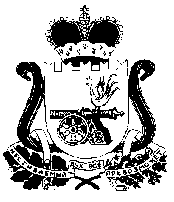 СОВЕТ ДЕПУТАТОВ СТОДОЛИЩЕНСКОГО СЕЛЬСКОГО ПОСЕЛЕНИЯПОЧИНКОВСКОГО РАЙОНА СМОЛЕНСКОЙ ОБЛАСТИРЕШЕНИЕот 12.08. 2016 года                                     № 33О   признании   утратившим    силурешения       Совета         депутатов Стодолищенского             сельскогопоселения  Починковского  районаСмоленской области от 21.08.2009г. № 31           Руководствуясь  Федеральным законом от 25 декабря 2008 года № 273-ФЗ «О противодействии коррупции», Федеральным законом от 3 декабря 2012 года № 230-ФЗ «О контроле за соответствием расходов лиц, замещающих государственные должности, и иных лиц их доходам»          Совет депутатов Стодолищенского сельского поселения Починковского района Смоленской области        РЕШИЛ:Признать утратившим силу решение Совета  депутатов Стодолищенского сельского поселения Починковского района Смоленской области от 21.08.2009г.  № 31 «Об утверждении перечня должностеймуниципальной службы, при назначении на которые граждане и при замещении которых муниципальные  служащие  обязаны  представлять     сведения о своих доходах,  об имуществе и обязательствах имущественного характера, а также сведения о доходах, об имущества и обязательствах имущественного характера своих супруги (супруга) и несовершеннолетних  детей муниципального образования Стодолищенского  сельского поселения Починковского района Смоленской области».  Глава муниципального образованияСтодолищенского сельского поселенияПочинковского района Смоленской области                               Г.А. Знайко